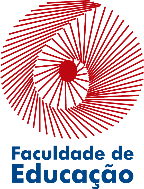 REQUERIMENTO: ATIVIDADES SIMULTÂNEASAtividades de Consultoria, Assessoria, Assistência, de acordo com a Deliberação CONSU-A-02/2001A(o) Chefe do (DEPARTAMENTO: xxxxxxxxxxxxxxxxSr(a) xxxxxxEu, xxxxxxxxxx, docente vinculado à Faculdade de Educação/Departamento: xxxxxxxx (xxxxxxx) venho por meio deste solicitar autorização para realizar Atividades Simultâneas, conforme informações abaixo:Descrição pormenorizada das atividades a serem realizadas ou anexar plano ou projeto de trabalho. (anexar carta Convite da instituição solicitante)Plano de Trabalho e Carta da Instituição em anexoTempo dedicado a essas atividades:_2h30min/semanais*Limite: 60 Horas SemestraisData prevista de início: fevereiro/2020 /Data final: junho/2021Prazo/período: xxxxxxxxInstituição contratante: xxxxxxxxxxNome do projeto/disciplina/atividade a ser desenvolvida: xxxxxxxxxxxxxJustificativa e relevância das atividades pleiteadas: XxxxxxxxxxxxxxxxxxxxxxxValores e Formas de Pagamentoxxxxxxxxxxxxxxxxxxxxxxxxx(  X    ) Com RemuneraçãoValor Bruto: R$ __xxxxxx___________________Quantidade e valor das parcelas a serem pagas: x vezes de R$_xxxxx________.(     ) Sem RemuneraçãoEm caso de Atividade Simultânea Remunerada, declaro que:Estou ciente dos termos da Deliberação CONSU A-02/2001Recolherei à Conta Unicamp/Reitoria/Atividades Simultâneas, de no. 033.0207.43.011007-7, as taxas abaixo, no prazo de até 30 (trinta) dias do recebimento dos honorários correspondentes a esta atividade, e enviarei cópia do comprovante de recebimento do pagamento e cópia de comprovante de depósito bancário para ser anexado no processo de Registro de Atividades Simultâneas ao RDIDP da Faculdade de Educação\zAs atividades acima descritas não envolvem vínculo empregatício ou atividade profissional autônomaDeclaro ainda que não sou proprietário, sócio proprietário e a empresa não pertence a parentes até segundo grauEstou ciente de que os valores percebidos serão comunicados pela Área de Finanças da DGA à Diretoria Geral de Recursos Humanos - DGRH, para efeito de registro no cálculo dos valores excedentes a 100% de complementação salarial nos termos da Resolução GR 23/2008Estou ciente de que para que a atividade aqui descrita tenha continuidade além do prazo especificado acima, deverei solicitar uma nova autorização para exercê-la, bem como recolher as novas taxas correspondentes.

Campinas, 29 de janeiro de 2020Nome: xxxxxxxxxxx_______________________________Assinatura do solicitante